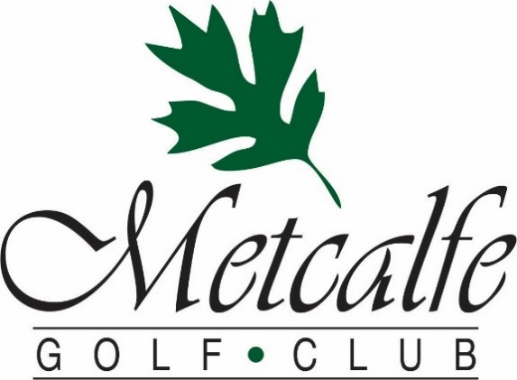 2022 Christmas MenuThe METCALFE GOLF CLUB is home to HICKORIES, a full-service restaurant, which is the perfect venue to host your Christmas Party this season. Hickories offers… Superb cuisine including our Famous Roast Beef “au Jus”Friendly country service in a relaxed atmosphereExperienced Chef that can create a custom menu for your eventFind out why our clients tell us over and over: “This is the best food we have ever had at a golf course”
Rooms & CapacitiesMain Dining Room: 50-60
Fireplace Room: 32
Sunroom (which may be used in combination with the Fireplace Room): 16Here is What Organizers Say About Events at The Metcalfe Golf Club
“Dinner was excellent. My steak was a perfect medium rare and my husband raved about the salads. Dessert was next level. Well done guys. Great organization and great team!” “Thanks for the incredible event on Saturday! Everything went off seamlessly, exactly as planned. Your team was super throughout the day, and all of the attendees are raving about the food, venue and service. Thanks for everything - from start to finish, you and your team were exceptional to deal with.”We will work with you to ensure that our food, venue, and service create a day that you and your guests will enjoy and remember.
   
Facility Rental Fees & InclusionsFacility Rental Fee: $0 (with a minimum of $1500 in pre-booked F&B), $200 (with a minimum of $1000 in pre-booked F&B) or $400 (with under $1000 in pre-booked F&B)Included With Your Event:
Bartenders, Table Linens
Hickories Christmas Buffet

Fresh Baked Rolls
Crisp Mixed Greens & Fresh Garden Vegetables with an assortment of Dressings
Creamy Broccoli, Bacon & Cheese Salad 
Seafood Pasta Salad 
Holiday Mashed Potatoes
Steamed Seasonal Vegetables 
Penne Pasta in Sun-dried Tomato “Rose” Sauce

Choice of:
Slow-roasted AAA Roast BeefMarinated in our special blend of spices with Red Wine “au Jus”
or
Roasted Turkey with all the fixings

Fantastic Assorted Dessert Table  
Coffee, Tea 
$39

Select both Turkey and Roast Beef for an additional $7 p.p.A Minimum of 25 people are required for a buffet
All Prices Are Per Person - 13% HST & 15% Gratuity are not includedHickories 3 Course Table Service Meals
Soup or Salad Choice Of:Mixed Greens & Crisp Vegetables with our House Garlic Dressing
(upgrade to Caesar Salad for $3)
or 
Our Chef’s Soup CreationEntrees Choice Of:Char-grilled 10oz Alberta AAA Striploin 
Herb-Garlic Roasted Potato & Seasonal Vegetables 
orRoasted Red Pepper and Goat Cheese Stuffed Chicken
7oz Stuffed chicken supreme with light cream thyme sauce 
Herb-Garlic Roasted Potato & Seasonal Vegetables
orHickories Atlantic Salmon Filet
Topped with Creamy White Wine-Dill Sauce 
Herb-Garlic Roasted Potato & Seasonal VegetablesDessert Choice Of:
Rich Chocolate Fudge Cake with Raspberry Coulis
or
Old Fashioned Carrot Cake with Cream Cheese Icing 
or
Decadent Pecan Pie with Maple Caramel Sauce$44 (Steak Entrée is $50)Table Service Meals for groups of 15 or more
1 Soup or Salad, 1 Entrée & 1 Dessert must be chosen for the entire groupAll Prices Are Per Person - 13% HST & 15% Gratuity are not includedAppetizers & Cocktail PlattersHOT APPETIZERS - (Served by the dozen, minimum 3 dozen)Sweet and Sour Glazed Meatballs 							$ 16 
Tomato Bruschetta with Greek Feta Cheese                                            			$ 16 
Lightly Dusted Chicken Wings, Dipping Sauces & Ranch Dip      				$ 18
Breaded Tiger Shrimp, Sweet chili Thai sauce		                  			$ 25 
COLD APPETIZERS - (Served by the dozen, minimum 3 dozen)Whipped Herbed Cream Cheese & Cucumber Rounds                           			$ 16  	     Multigrain crostini, double cream brie & apple chutney 	                 			$ 20
Caprese skewers with mini bocconcini, cherry tomatoes and basil			$ 20
Smoked salmon pinwheels 								$ 22COCKTAIL PLATTERS
(Serves 25 people if added to a meal) 
(Additional quantities is recommended if being served without a meal)Crisp Garden Vegetables, Herb Ranch Dip						$ 95
Mixed Canadian Cheeses & Crackers							$ 119 
Seasonal Fruit Platter									$ 109 
Assorted Olives, Marinated Vegetables & Pickles                                  			$ 49
Charcutier Board with Mixed Deli Meats and Marinated Vegetables                       	 	$ 139 
All Prices Are Per Person - 13% HST & 15% Gratuity are not included


Our Chef can also create a custom menu for your event

To Book your Christmas Party, please contact Rob Howell
rhowell@metcalfegolf.com or 613-821-3673